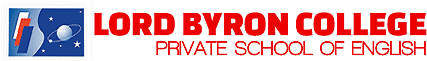 PROCEDURE DA SEGUIRE DURANTE GLI ESAMI CAMBRIDGE Riepiloghiamo qui alcune delle procedure adottate dalla nostra scuola per garantire una massima sicurezza il giorno dell’esame. Gli esami sono stati organizzati adottando tutte le misure di sicurezza in linea con la normativa vigente per il contenimento del Covid-19 (distanza interpersonale, utilizzo di mascherine, sanificazione periodica e controllo degli accessi). Vi preghiamo di prestare la massima attenzione a quanto segue: ESAME SCRITTO & DI ASCOLTO: 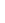 I candidati devono portare con sé tutto l’occorrente per l’esame (penna, matita, gomma, ecc..) una mascherina, un documento di identità e lo statino (Confirmation of Entry). Per motivi di sicurezza la scuola NON fornisce materiale di cancelleria. La mascherina deve essere sempre indossata per tutta la durata dell’esame. I candidati devono completare e firmare il documento di autodichiarazione (selfdeclaration document) allegato e portarlo il giorno dell’esame. In aggiunta Il Green Pass. In assenza di Green Pass i candidati non potranno essere ammessi all’esame. I candidati devono controllare l’orario esatto di arrivo indicato sullo statino nella sezione “IMPORTANT INFORMATION” e assicurare massima puntualità. In caso di assenza all’esame siete pregati di contattarci il giorno precedente o nel caso di malattia in primissima mattinata. Prima dell’ora indicata per l’arrivo dei candidati.  All’arrivo a scuola un membro del nostro personale controllerà lo statino (Confirmation of Entry) e la dichiarazione. Questa informazione la trovate nel riquadro “Vi preghiamo di avere questi documenti a portata di mano. L’ingresso nella scuola sarà consentito unicamente ai candidati che svolgeranno l’esame in quel giorno. I candidati saranno sottoposti al controllo della temperatura corporea e successivamente verranno accompagnati nell’aula d’esame. Se la temperatura corporea è pari o superiore ai 37,5°, non sarà consentito lo svolgimento dell’esame. I candidati devono rimanere nell’aula fino alla fine dell’esame. È consentito l’uso dei servizi igienici ad una persona per volta. Nell’aula d’esame le finestre resteranno aperte per permettere il regolare circolo dell’aria. L’aria condizionata per regolamento governativo deve rimanere spenta. Al termine dell’esame i candidati devono assicurarsi di avere tutti gli affetti personali e di non dimenticare nulla. ESAME ORALE:   I candidati devono assicurarsi di arrivare 20 minuti prima rispetto all’orario d’inizio 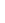 dell’esame. Se L’esame orale e in data diversa dagli scritti, I candidate devono presentare nuovamente i documenti Anti Covid.  Una foto verrà scattata ai candidati che sosterranno l’esame Advanced (CAE) come                misura aggiuntiva per accertare l’identità. Durante l’esame orale il materiale d’esame verrà proiettato sullo schermo per evitare qualsiasi contatto dovuto allo scambio di materiale. I candidati sono invitati a lasciare fuori dall’aula d’esame gli affetti personali i quali saranno custoditi e controllati da un membro del nostro personale.  Al termine dell’esame i candidati sono invitati a lasciare la scuola il più in fretta possibile per permettere un rapido accesso ai successivi candidati. Sicuri che queste misure vi aiuteranno ad affrontare l’esame nella massima sicurezza e tranquillità, vi ringraziamo fin da ora per la vostra comprensione e per la preziosa collaborazione. Per informazioni e chiarimenti contattare i Test Day Supervisors: Amy Thomas 3887555494 Ketty Franzese 3400025039 Good work on your examination! La direzione 